  Powiat Białostocki              SAMODZIELNY PUBLICZNY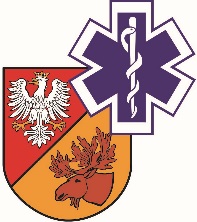                   ZAKŁAD OPIEKI ZDROWOTNEJ W ŁAPACH                  18-100 Łapy, ul. Janusza Korczaka 23                             tel. 85 814 24 38,    85 814 24 39     www.szpitallapy.plsekretariat@szpitallapy.pl                                                      NIP: 966-13-19-909			            REGON: 050644804Łapy, 14.01.2021 r.DAO.261.1/ZP/36/2020/PNWszyscy Wykonawcy / Uczestnicy postępowania TREŚĆ PYTAŃ Z UDZIELONYMI ODPOWIEDZIAMIDotyczy: postępowania nr ZP/36/2020/PNZamawiający, Samodzielny Publiczny Zakład Opieki Zdrowotnej w Łapach, działając na podstawie
art. 38 ust. 2 ustawy Prawo zamówień publicznych z dnia 29 stycznia 2004 r. (Dz. U. z  2019 r.,
poz. 1843) w odpowiedzi na wniosek Wykonawców o wyjaśnienie treści SIWZ w Przetargu nieograniczonym dotyczącym „Zakup i dostawa leków, środków diagnostycznych, substancji
do receptury i koncentratów” (Znak postępowania: ZP/36/2020/PN), przekazuje poniżej treść pytań wraz z odpowiedziami:Pytanie nr 1 – dotyczy pakiet nr 47 poz. 2Czy Zamawiający wyrazi zgodę na zaoferowanie produktu w postaci sterylnego (sterylizacja radiacyjna), rozpuszczalnego w wodzie żelu, używanego do ułatwiania wprowadzana cewników oraz innych urządzeń medycznych podczas zabiegów dotyczących cewki moczowej jak np. cewnikowanie, endoskopia czy cystoskopia oraz do zabiegów odbytniczych i okrężniczych jako żel lubrykacyjny.100 g żelu zawiera:• Wodę destylowaną• Glikol propylenowy, hydroksyetylocelulozę• 2g chlorowodorek lidokainy• 0.250g glukonian chloroheksydyny (stężenie 20%)• 0.060g hydroksybenzoat metylu• 0.025g hydroksybenzoat propyluProdukt pakowany w bezlateksowych i wygodnych ampułkostrzykawkach z podziałką o pojemności 11ml (11g)?Odpowiedź: Zamawiający nie wyraża zgody. Zamawiający podtrzymuje opis przedmiotu zamówienia zgodnie ze Specyfikacją Istotnych Warunków Zamówienia.Pytanie nr 2 – do PAKIETU NR 68 - Czy Zamawiający wymaga, aby zaoferowane paski testowe oparte były na enzymie dehydrogenaza glukozy (GDH-FAD) w przypadku którego - w odróżnieniu od enzymu oksydaza glukozy (GOD) - tlen zawarty we krwi pacjenta nie ma wpływu na wynik pomiaru glukozy? Wysoka odporność enzymu GDH-FAD na interferencje wielu substancji obecnych we krwi pacjenta oraz na interferencje tlenu warunkuje wiarygodny wynik pomiaru – najważniejszy element 
w monitorowaniu stężenia glukozy we krwi za pomocą glukometru. Odpowiedź: Zamawiający dopuszcza.Pytanie nr 3 – do PAKIETU NR 68 - Czy Zamawiający dbając o komfort pracy i bezpieczeństwo personelu medycznego wymaga, aby zaoferowane paski testowe były kompatybilne z glukometrem posiadającym przycisk do automatycznego wyrzutu paska testowego (co zwiększa bezpieczeństwo epidemiologiczne personelu szpitalnego umożliwiając bezdotykowe usuniecie paska z krwią tuż 
po badaniu) oraz posiadającym duży ekran z podświetlanymi cyframi i podświetlaną szczeliną 
(co gwarantuje czytelność wyniku oraz ułatwia umieszczenie paska testowego w glukometrze)?Odpowiedź: Zamawiający dopuszcza.Pytanie nr 4 – do PAKIETU NR 68 - Czy Zamawiający wymaga możliwości prezentacji wyników pomiaru stężenia glukozy we krwi zarówno w jednostkach mg/dl  jak i zamiennie w mmol/l?Odpowiedź: Zamawiający dopuszcza.Pytanie nr 5 – do PAKIETU NR 68 - Czy Zamawiający wymaga zaoferowania glukometrów w formie pełnych zestawów do pomiaru stężenia glukozy we krwi, przy czym zestaw taki - zgodnie z instrukcją obsługi - obok glukometru zawierać będzie także: paski testowe, lancety, nakłuwacz, baterie, a także płyn kontrolny, którego termin ważności wynosić będzie min. 6 miesięcy od momentu otwarcia fiolki 
z płynem?Odpowiedź: Zamawiający dopuszcza.Pytanie nr 6 – do PAKIETU NR 68 - Czy Zamawiający wymaga dostarczenia do oferty dokumentów (instrukcja obsługi w j. polskim: pasków, glukometrów), które to dokumenty pozwalają jednoznacznie potwierdzić spełnianie parametrów oczekiwanych przez Zamawiającego?Odpowiedź: Tak, Zamawiający wymaga.Pytanie nr 7 – do PAKIETU NR 68 - Zgodnie z normą EN ISO 15197:2015 wyniki uzyskane przy pomocy glukometru powinny mieścić się w zakresie +/- 15 mg/dl w stosunku do laboratoryjnej metody referencyjnej dla wartości glukozy poniżej 100 mg/dl ORAZ  +/- 15% dla wartości równej lub powyżej 100 mg/dl. Czy dla spełnienia tego wymogu Zamawiający wymaga przedstawienia przez Oferenta 
i tym samym dołączenia do oferty CERTYFIKATU z weryfikacji EN ISO 15197:2015 
(nie OŚWIADCZENIA) wydanego przez Niezależną Jednostkę Notyfikowaną (w j. polskim) potwierdzającego posiadanie i spełnianie w pełnym zakresie (od punktu 1 do punktu 8, 
wraz z załącznikiem A) wymagania najnowszej obowiązującej normy ISO 15197:2015 
dla proponowanych pasków testowych, który świadczy o dokładności, wysokiej precyzji 
i powtarzalności pomiarów?Odpowiedź: Zamawiający dopuszcza.Pytanie nr 8 – do PAKIETU NR 68 - Czy Zamawiający wymaga, aby zaoferowane paski testowe były wyrobem medycznym refundowanym? Refundacja daje Wykonawcom bodziec ekonomiczny 
do utrzymywania stałej dostępności pasków testowych na rynku (wiele modeli pasków testowych nierefundowanych nie jest na rynku obecnych i nie istnieje praktyczna możliwość ich zakupu pomimo faktu, że wciąż są zarejestrowane).Odpowiedź: Zamawiający dopuszcza.Pytanie nr 9 – do PAKIETU NR 68 - Czy Zamawiający wymaga, aby zaoferowane paski testowe były dystrybuowane za pośrednictwem hurtowni farmaceutycznych, w związku z czym można mieć pewność co do dostaw takich pasków w warunkach zabezpieczających je przed działaniem nieodpowiedniej temperatury i wilgoci?Odpowiedź: Tak, Zamawiający wymaga.Pytanie nr 10 – pakiet 14 pozycja 10 - Czy Zamawiający wyraża zgodę na złożenie oferty na potas 
w postaci kapsułek o przedłużonym uwalnianiu 315 mg jonów potasu (600 mg chlorku potasu) x 100 kapsułek? Lek Kaldyum ma postać kapsułek o przedłużonym uwalnianiu. Kapsułka zawiera mieszaninę jasnoniebieskich i białych lub prawie białych peletek zapewniających przedłużone uwalnianie chlorku potasu. Po rozpadzie kapsułki, peletki ulegają rozproszeniu w treści pokarmowej i stopniowo uwalniają substancję czynną w trakcie przechodzenia przez przewód pokarmowy. Chroni to przed osiąganiem nadmiernie wysokiego miejscowego stężenia chlorku potasu i zmniejsza niepożądane działania 
na przewód pokarmowy. Lek Kaldyum może być podany pacjentom karmionym przez zgłębnik ponieważ zgodnie z ChPL kapsułkę można otworzyć i wymieszać peletki z pokarmem lub płynem podawanym przez zgłębnik żołądkowy lub jelitowy. Lek Kaldyum może być podany pacjentom 
z trudnościami w połykaniu, ponieważ zgodnie z ChPL kapsułkę można otworzyć i wymieszać peletki z pokarmem lub płynem […]. Lek Kaldyum nie zawiera laktozy, a więc przy jego stosowaniu zmniejszone jest ryzyko działań niepożądanych u pacjentów z nietolerancją laktozy.Odpowiedź: Zamawiający wyraża zgodę.Pytanie nr 11 – W trosce o uzyskanie najkorzystniejszych warunków zakupu i sprostanie wymaganiom Zamawiającego, czy Zamawiający wyrazi zgodę na dostarczenie w pakiecie nr 79 w pozycji nr 1 produktu o takim samym zastosowaniu klinicznym, worka trójkomorowego do podaży drogą żył centralnych zawierającego aminokwasy 60g, elektrolity, glukozę 240g, azot 9,9g oraz emulsję tłuszczową, która jest związkiem oleju z oliwek oraz oleju sojowego ( w stosunku 80/20), energii niebiałkowej 1560 kcal, energii całkowitej 1800 kcal, osmolarność 1450 mOsm/l – Multimel N7 1500 ml (80 sztuk x 1500 ml)? Pozytywna odpowiedź pozwoli na składanie konkurencyjnych ofert. 
W przypadku pozytywnej odpowiedzi prosimy o wydzielenie w/w produktu do osobnego pakietu.Odpowiedź: Zamawiający nie wyraża zgody. Zamawiający podtrzymuje opis przedmiotu zamówienia zgodnie ze Specyfikacją Istotnych Warunków Zamówienia. Zamawiający nie wyraża zgody na wydzielenie pakietu.Pytanie nr 12 – W trosce o uzyskanie najkorzystniejszych warunków zakupu i sprostanie wymaganiom Zamawiającego, czy  Zamawiający wyrazi zgodę na dostarczenie w pakiecie nr 79 w pozycji nr 2 produktu o takim samym zastosowaniu klinicznym, worka trójkomorowego do podaży drogą żył centralnych zawierającego aminokwasy 80g, elektrolity, glukozę 320g, azot 13,2g oraz emulsję tłuszczową, która jest związkiem oleju z oliwek oraz oleju sojowego ( w stosunku 80/20), energii niebiałkowej 2080 kcal, energii całkowitej 2400 kcal, osmolarność 1450 mOsm/l – Multimel N7 2000 ml (32 sztuk x 2000 ml)? Pozytywna odpowiedź pozwoli na składanie konkurencyjnych ofert.
W przypadku pozytywnej odpowiedzi prosimy o wydzielenie w/w produktu do osobnego pakietu.Odpowiedź: Zamawiający nie wyraża zgody. Zamawiający podtrzymuje opis przedmiotu zamówienia zgodnie ze Specyfikacją Istotnych Warunków Zamówienia. Zamawiający nie wyraża zgody na wydzielenie pakietu.Pytanie nr 13 – W trosce o uzyskanie najkorzystniejszych warunków zakupu i sprostanie wymaganiom Zamawiającego, czy  Zamawiający wyrazi zgodę na dostarczenie w pakiecie nr 81 w pozycji nr 1 produktu o takim samym zastosowaniu klinicznym, worka trójkomorowego do podaży drogą żył centralnych zawierającego aminokwasy 49,4g, elektrolity, glukozę 47,7g, azot 7,8g oraz emulsję tłuszczową, która jest związkiem oleju z oliwek oraz oleju sojowego ( w stosunku 80/20), energii niebiałkowej 420 kcal, energii całkowitej 620 kcal, osmolarność 1120 mOsm/l – Olimel N12E 650 ml (40 sztuk x 650 ml)? Pozytywna odpowiedź pozwoli na składanie konkurencyjnych ofert. W przypadku pozytywnej odpowiedzi prosimy o wydzielenie w/w produktu do osobnego pakietu.Odpowiedź: Zamawiający nie wyraża zgody. Zamawiający podtrzymuje opis przedmiotu zamówienia zgodnie ze Specyfikacją Istotnych Warunków Zamówienia. Zamawiający nie wyraża zgody na wydzielenie pakietu.Pytanie nr 14 – W trosce o uzyskanie najkorzystniejszych warunków zakupu i sprostanie wymaganiom Zamawiającego, czy  Zamawiający wyrazi zgodę na dostarczenie w pakiecie nr 81 w pozycji nr 2 produktu o takim samym zastosowaniu klinicznym, worka trójkomorowego do podaży drogą żył centralnych zawierającego aminokwasy 66,4g, elektrolity, glukozę 210g, azot 10,5g oraz emulsję tłuszczową, która jest związkiem oleju z oliwek oraz oleju sojowego ( w stosunku 80/20), energii niebiałkowej 1440 kcal, energii całkowitej 1710 kcal, osmolarność 1360 mOsm/l – Olimel N7E 1500 ml (40 sztuk x 1500 ml)? Pozytywna odpowiedź pozwoli na składanie konkurencyjnych ofert. 
W przypadku pozytywnej odpowiedzi prosimy o wydzielenie w/w produktu do osobnego pakietu.Odpowiedź: Zamawiający nie wyraża zgody. Zamawiający podtrzymuje opis przedmiotu zamówienia zgodnie ze Specyfikacją Istotnych Warunków Zamówienia. Zamawiający nie wyraża zgody na wydzielenie pakietu.Pytanie nr 15 – W trosce o uzyskanie najkorzystniejszych warunków zakupu i sprostanie wymaganiom Zamawiającego, czy  Zamawiający wyrazi zgodę na dostarczenie w pakiecie nr 81 w pozycji nr 3 produktu o takim samym zastosowaniu klinicznym, worka trójkomorowego do podaży drogą żył centralnych zawierającego aminokwasy 68g, elektrolity, glukozę 240g, azot 11,2g oraz emulsję tłuszczową, która jest związkiem oleju z oliwek oraz oleju sojowego ( w stosunku 80/20), energii niebiałkowej 1760 kcal, energii całkowitej 2030 kcal, osmolarność 1160 mOsm/l – Multimel N6 2000 ml (30 sztuk x 2000 ml)? Pozytywna odpowiedź pozwoli na składanie konkurencyjnych ofert. 
W przypadku pozytywnej odpowiedzi prosimy o wydzielenie w/w produktu do osobnego pakietu.Odpowiedź: Zamawiający nie wyraża zgody. Zamawiający podtrzymuje opis przedmiotu zamówienia zgodnie ze Specyfikacją Istotnych Warunków Zamówienia. Zamawiający nie wyraża zgody na wydzielenie pakietu.Pytanie nr 16 – W trosce o uzyskanie najkorzystniejszych warunków zakupu i sprostanie wymaganiom Zamawiającego, czy  Zamawiający wyrazi zgodę na dostarczenie w pakiecie nr 81 w pozycji nr 4 produktu o takim samym zastosowaniu klinicznym, worka trójkomorowego do podaży drogą żył centralnych zawierającego aminokwasy 55g, elektrolity, glukozę 138g, azot 9,1g oraz emulsję tłuszczową: omega-3/olej z oliwek/olej sojowy/MCT (20/25/30/25), energii niebiałkowej 964 kcal, energii całkowitej 1184 kcal, osmolarność 1440 mOsm/l – Finomel 1085 ml (30 sztuk x 1085 ml)? Pozytywna odpowiedź pozwoli na składanie konkurencyjnych ofert. W przypadku pozytywnej odpowiedzi prosimy o wydzielenie w/w produktu do osobnego pakietu.Odpowiedź: Zamawiający nie wyraża zgody. Zamawiający podtrzymuje opis przedmiotu zamówienia zgodnie ze Specyfikacją Istotnych Warunków Zamówienia. Zamawiający nie wyraża zgody na wydzielenie pakietu.Pytanie nr 17 – W trosce o uzyskanie najkorzystniejszych warunków zakupu i sprostanie wymaganiom Zamawiającego, czy  Zamawiający wyrazi zgodę na dostarczenie w pakiecie nr 81 w pozycji nr 5 produktu o takim samym zastosowaniu klinicznym, worka trójkomorowego do podaży drogą żył centralnych zawierającego aminokwasy 68g, elektrolity, glukozę 240g, azot 11,2g oraz emulsję tłuszczową, która jest związkiem oleju z oliwek oraz oleju sojowego ( w stosunku 80/20), energii niebiałkowej 1760 kcal, energii całkowitej 2030 kcal, osmolarność 1160 mOsm/l – Multimel N6 2000 ml (30 sztuk x 2000 ml)? Pozytywna odpowiedź pozwoli na składanie konkurencyjnych ofert. 
W przypadku pozytywnej odpowiedzi prosimy o wydzielenie w/w produktu do osobnego pakietu.Odpowiedź: Zamawiający nie wyraża zgody. Zamawiający podtrzymuje opis przedmiotu zamówienia zgodnie ze Specyfikacją Istotnych Warunków Zamówienia. Zamawiający nie wyraża zgody na wydzielenie pakietu.Pytanie nr 18 – W trosce o uzyskanie najkorzystniejszych warunków zakupu i sprostanie wymaganiom Zamawiającego, czy Zamawiający wyrazi zgodę na dostarczenie w pakiecie nr 81 w pozycji nr 8 produktu o takim samym zastosowaniu klinicznym, zbilansowanego roztworu zawierającego 9 pierwiastków śladowych, charakteryzujący się zwiększoną zawartością cynku, zmniejszoną zawartością miedzi, w którym pierwiastki śladowe występują w postaci stabilnych soli organicznych - Nutryelt, 10ml roztworu w ampułce w ilości 900 sztuk? W przypadku pozytywnej odpowiedzi prosimy 
o wydzielenie w/w produktu do osobnego pakietu.Odpowiedź: Zamawiający nie wyraża zgody. Zamawiający podtrzymuje opis przedmiotu zamówienia zgodnie ze Specyfikacją Istotnych Warunków Zamówienia. Zamawiający nie wyraża zgody na wydzielenie pakietu.Pytanie nr 19 – Dotyczy: pakiet 67 poz. 29 Prosimy o wyjaśnienie czy Zamawiający dopuszcza  zaoferowanie równoważnego preparatu w opakowaniach a’20g z odpowiednim przeliczeniem ilości? (tzn. zamiast 5 szt. a’30g= 150g;  8 szt. a’20= 160g)Odpowiedź: Zamawiający nie dopuszcza. Zamawiający podtrzymuje opis przedmiotu zamówienia zgodnie ze Specyfikacją Istotnych Warunków Zamówienia. Pytanie nr 20 – Dotyczy: pakiet 67 poz. 31  Prosimy o wyjaśnienie czy Zamawiający  dopuszcza  zaoferowanie równoważnego preparatu do dezynfekcji ran, błon śluzowych, skóry przed iniekcjami, punkcjami, zabiegami chirurgicznymi i okulistycznymi, do stosowania stężony lub w rozcieńczeniu; bez zawartości alkoholu; zawierający 7,5% povidonu jodowanego z 10% zawartością przyswajalnego jodu opakowanie 1000ml, dodatkowym walorem oferowanego leku jest możliwość stosowania 
do 12 mies. od pierwszego otwarcia?Odpowiedź: Zamawiający dopuszcza.Pytanie nr 21 – Czy można wycenić lek dexamethason tabletki (pakiet 1 pozycja 3) w opakowaniu innej wielkości niż żądana przez Zamawiającego, a ilość opakowań odpowiednio przeliczyć tak, 
aby liczba sztuk była zgodna z SIWZ ? Dodatkowo lek jest w opakowaniu typu blister.Odpowiedź: Zamawiający wyraża zgodę na zaproponowanie leku w opakowaniu innej wielkości, z zastrzeżeniem, iż liczba sztuk będzie zgodna z wymaganiem postawionym przez Zamawiającego w Specyfikacji Istotnych Warunków Zamówienia.Pytanie nr 22 – Czy w trosce o uzyskanie najkorzystniejszych warunków zakupu oraz wysokiej jakości produktów, Zamawiający w pakiecie 102, pozycje 7-8 Metamizolum natricum roztw.do wstrz., wyrazi zgodę na wydzielenie do nowo powstałego pakietu. Powyższe pozwoli na przystąpienie do postępowania większej liczbie Oferentów a utworzenie nowego pakietu zwiększy konkurencyjność ofert dla szpitala.Odpowiedź: Zamawiający nie wyraża zgody na wydzielenie pakietu. Zamawiający podtrzymuje opis przedmiotu zamówienia zgodnie ze Specyfikacją Istotnych Warunków Zamówienia.Pytanie nr 23 – dotyczy opisu przedmiotu zamówienia w pakiecie 99 pozycja 5 w przedmiotowym postępowaniu:Czy Zamawiający dopuści zaoferowanie glukozy 75 g - będącej dietetycznym środkiem spożywczym specjalnego przeznaczenia medycznego do postępowania dietetycznego w celu wykonania krzywej cukrowej? Surowiec stosowany do produkcji jest surowcem farmaceutycznym. Nie zawiera substancji barwiących ani innych dodatków, które wpływają na wchłanianie i metabolizm glukozy.Odpowiedź: Zamawiający dopuszcza.Pytanie nr 24 – dotyczy opisu przedmiotu zamówienia w pakiecie 99 pozycja 5 w przedmiotowym postępowaniu:Czy Zamawiający dopuści zaoferowanie glukozy 75 g o smaku cytrynowym - będącej dietetycznym środkiem spożywczym specjalnego przeznaczenia medycznego do postępowania dietetycznego w celu wykonania krzywej cukrowej? Surowiec stosowany do produkcji jest surowcem farmaceutycznym. Nie zawiera substancji barwiących ani innych dodatków, które wpływają na wchłanianie i metabolizm glukozy. Oferowany preparat, ze względu na walory smakowe zmniejsza uczucie nudności, znacznie ułatwiając wykonanie testu.Odpowiedź: Zamawiający dopuszcza.DYREKTORSamodzielnego PublicznegoZakładu Opieki Zdrowotnej w ŁapachUrszula Łapińska